Join the friend activities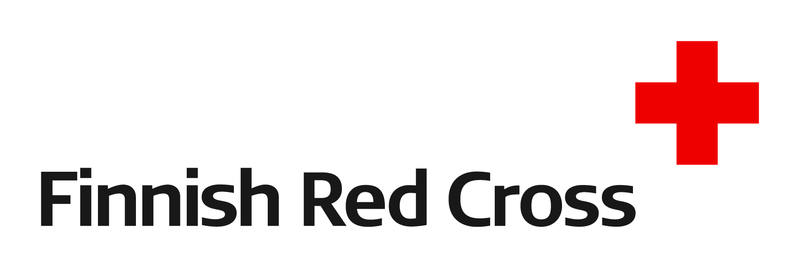 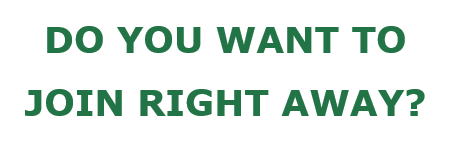 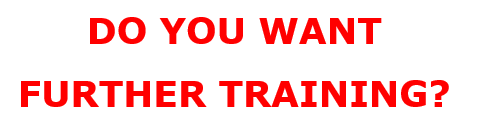 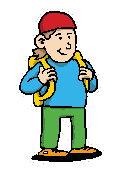 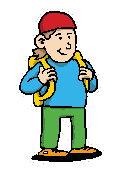 Basic course on friend activities, 3 hours(basic course also available in plain Finnish, 3 hours)